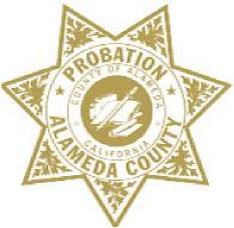 ALAMEDA COUNTY PROBATION DEPARTMENTCOMMUNITY CORRECTIONS PARTNERSHIPEXECUTIVE COMMITTEE MEETINGMonday, February 4, 2019 from 2:00 PM – 5:00 PM 
1111 Jackson Street, 2nd Floor (Rooms 226-228), Oakland, CA 94607AGENDANote: Each member of the public may be allotted no more than 3 minutes to speak on each item. Time limits shall be at the discretion of the Chair of the Committee.Call to Order and IntroductionsPublic Comment on Any Item Listed Below as for “Discussion Only”Old BusinessReview and Adoption of Meeting Minutes of November 19, 2018 (discussion and action)New BusinessCommunity Advisory Board (CAB) Update (discussion)Current CAB Vacancies: District 1: (2) and District 3: (2) Innovations in Reentry (SMART Reentry) Grant – Kelly Glossup (discussion)Workgroup UpdatesPrograms and Services (discussion and action) – Neola CrosbyFiscal and Procurement (discussion and action) – Wendy Still/Nancy O’Malley Women’s Services Funding Recommendation, $1 million (discussion and action)Process and Evaluation (discussion and action) – Brendon WoodsData and Information Management (discussion) – Nancy O’MalleyAdult Reentry Strategic Plan – Recidivism Sub-Committee (discussion and action)Next Meeting – March 18, 2019 Public comment on any item not listed on the Agenda and within the jurisdiction of the CommitteeAdjournment